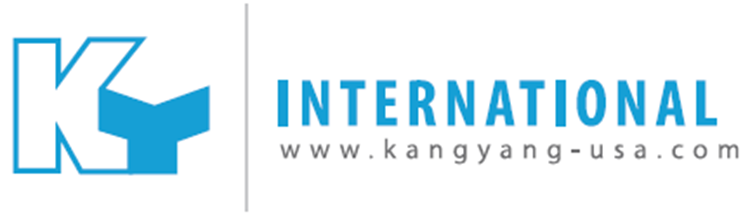 www.kangyang-usa.com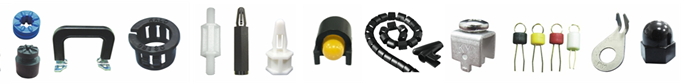 Hanna Lind10125 Crosstown CircleSuite 315Eden Prairie, MN  55344www.hannalind.com952-931-1242Hanna Lind10125 Crosstown CircleSuite 315Eden Prairie, MN  55344www.hannalind.com952-931-1242